Hallo Gianni, Luc, Nina, Noa, Naomi,Komende week gaan we weer werken met een weekschema. Het lijkt op het rooster zoals op school. Je kan zelf op de planning bijhouden wat je gedaan hebt. Kleur dit steeds in de smiley bolletjes.Deze week zullen we ook weer online gaan om te kunnen videobellen met jullie. Wij willen hier per dag 1 moment voor nemen, per groep. Dit zal in de ochtend zijn, om 9.00u, de tijd staat in het schema. Zorg dat je er bij bent. Je kunt dan naar dlo.aerobe.net gaan. Gebruik de Google Chrome Browser. Op Aerobe verschijnt, als de juffen online zijn, een plaatje met een groene spreekballon (MEET). Je klikt daarop en je moet op deelnemen drukken. Je moet ook op twee linkjes drukken om toestemming te geven voor je camera en microfoon want anders horen we elkaar niet. Als wij niet online zijn, zie je GEEN tegel met een spreekballon. Kijk ook eens bij de opdrachten in classroom (ook een tegel op Aerobe) 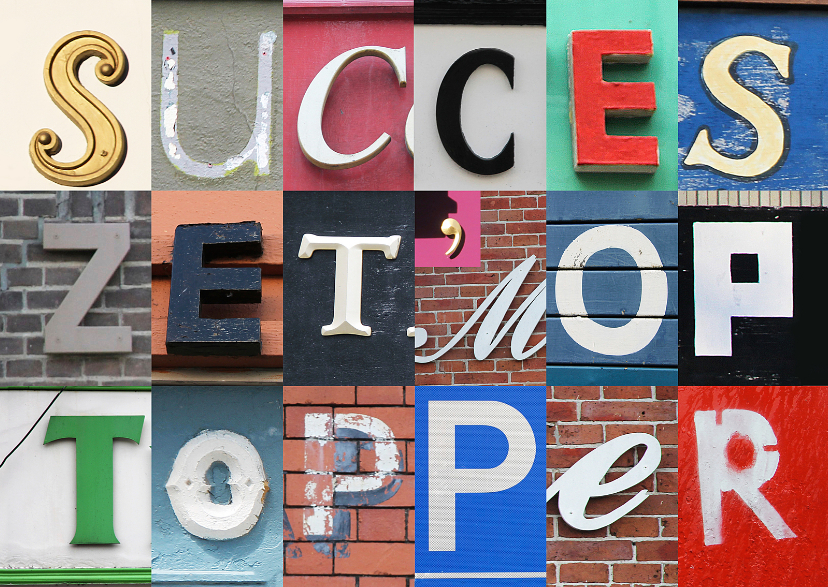 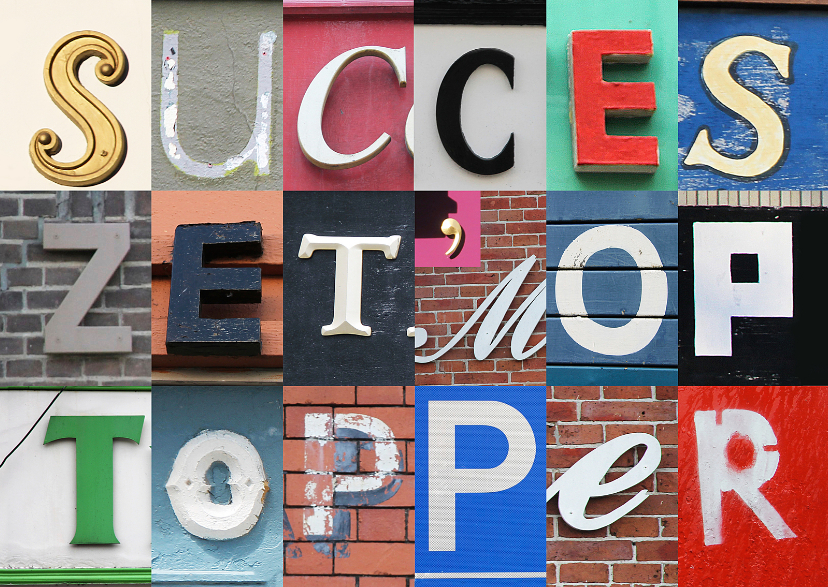 We wensen jullie (en jullie ouders) deze week weer veel succes!Na deze week begint de meivakantie t/m 5 mei 2020. Hopelijk daarna tot ziens!Tips:-	Ga op een rustige plaats zitten waar jij het beste kunt werken aan de opdrachten: Op je slaapkamer/ In de woonkamer? Zonder geluid om je heen? Met koptelefoon?-	Gebruik bij het uitrekenen van sommen je kladschrift.-	Neem af en toe een pauze, dit zorgt ervoor dat je je daarna weer beter kunt concentreren.-	Als je gaat lezen, kun je in een hoekje op de bank kruipen, of ga eens in die lekkere stoel zitten om te lezen.Achtergrondinformatie TaalEr zijn drie lidwoorden: de, het en een. Een lidwoord hoort bij een zelfstandig naamwoord.Een zelfstandig naamwoord is een woord voor een mens, dier of ding.Een (stoffelijk) bijvoeglijk naamwoord zegt iets over een zelfstandig naamwoord.Een voorzetsel staat voor een woord of woordgroep. Bijvoorbeeld voor een zelfstandig naamwoord met een lidwoord. Het geeft vaak een plaats of tijd aan.Een werkwoord geeft aan wat iemand of iets doet. Een zelfstandig werkwoord geeft de kern aan van wat iemand of iets doet. Als er één werkwoord in de zin staat, is dit een zelfstandig werkwoord. Een hulpwerkwoord helpt bij het overbrengen van de kern van de zin.Een voegwoord voegt twee of meer zinnen samen tot één zin.Een telwoord geeft een hoeveelheid aan of de plaats in een reeks (rangorde). Bepaalde telwoorden geven een precieze hoeveelheid of plaats in een reeks aan. Onbepaalde telwoorden geven niet precies de hoeveelheid of plaats in een reeks aan.Een bijwoord geeft informatie over een ander woord in de zin. Dit woord kan een werkwoord of bijvoeglijk naamwoord zijn, maar geen zelfstandig naamwoord. Een bijwoord geeft vaak informatie over een tijd of een plaats.Een persoonlijk voornaamwoord verwijst naar een persoon, dier of ding.De aanwijzende voornaamwoorden zijn 'deze', 'dit', 'die' en 'dat'. Een aanwijzend voornaamwoord geeft precies aan wie of wat je bedoelt.Een bezittelijk voornaamwoord geeft aan van wie iets of iemand is.De vragende voornaamwoorden zijn: 'wie', 'wat', 'welk(e)' en 'wat voor (een)'. Een vragend voornaamwoord gebruik je om te vragen naar een mens, dier of ding.Engels groep 7/8/ B Unit 4 les 3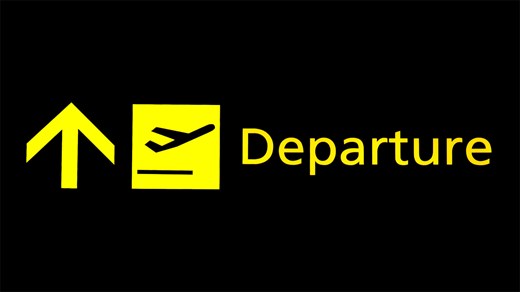 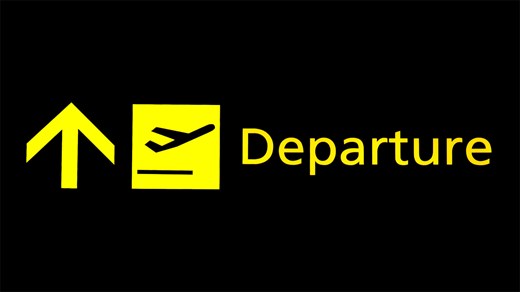 Travelling around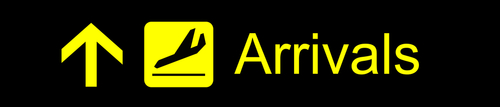 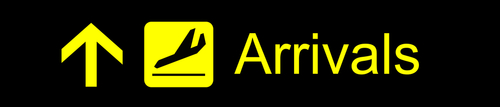 arrival= aankomstdeparture= vertrek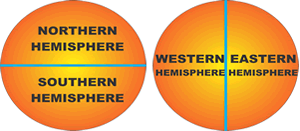 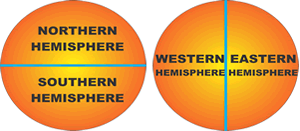 destination= bestemmingeastern= oostelijkwestern= westelijknorthern= noordelijksouthern= zuidelijk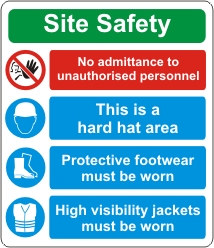 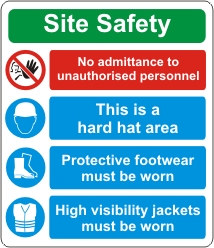 safety instructions= veiligheidsinstructiesvalid= geldig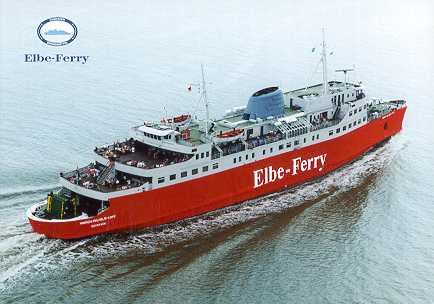 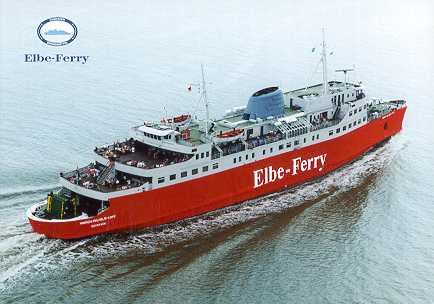 ferry= veerbootDagMaandag 13- 4 -2020Vak Groep 8TaakTipswebsiteKleur hoe is het gegaan? Tweede PaasdagWeer lekker een vrije dag!!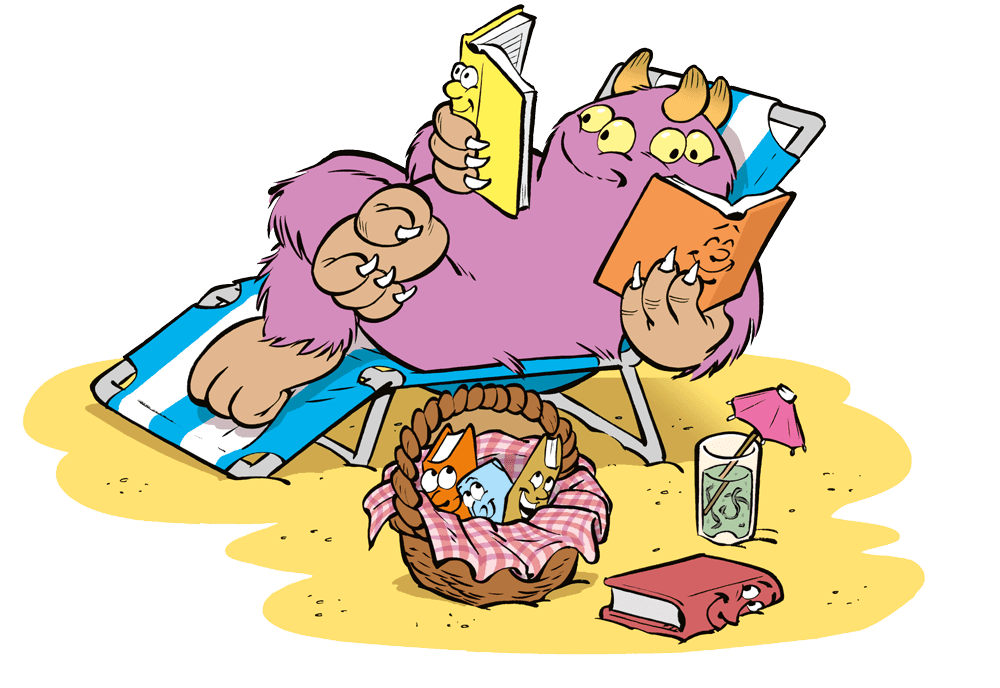 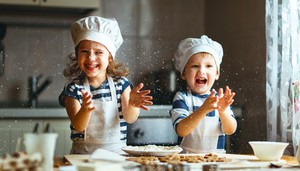 Lees in je leesboekOf knutsel/ kook iets samen met je familie+ Ga naar https://dlo.aerobe.net/en klik op: het tegeltje: Yoleo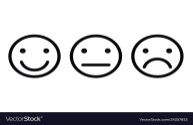 DagDinsdag 14- 4 -2020DagDinsdag 14- 4 -2020Vak Groep 8Vak Groep 8TaakTipsTipswebsitewebsitewebsiteKleur hoe is het gegaan? 8.30u8.30uBewegingBewegingGa lekker dansenTrek makkelijke kleding aanTrek makkelijke kleding aanDansen met youtube Just Dancehttps://www.youtube.com/watch?v=RefJ2QOsVLoDansen met youtube Just Dancehttps://www.youtube.com/watch?v=RefJ2QOsVLoDansen met youtube Just Dancehttps://www.youtube.com/watch?v=RefJ2QOsVLo9.00u 9.00u VideobellenVideobellen-Hoe gaat het?-Uitleg rekenen, taal, sp.-Spel voor juf Petra haar verjaardagZorg dat je rustig zitZorg dat je rustig zitGa naar https://dlo.aerobe.net/en klik op het: Groene spreekwolkje meetGa naar https://dlo.aerobe.net/en klik op het: Groene spreekwolkje meetGa naar https://dlo.aerobe.net/en klik op het: Groene spreekwolkje meet9.30u9.30u ook Videobellen voor juf Petra haar verjaardag zingen!9.30u9.30u ook Videobellen voor juf Petra haar verjaardag zingen!Spelling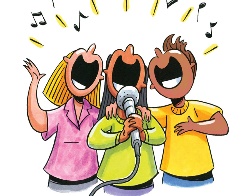 SpellingSpellingdoelen Wk 29 les 1 Franse woorden met ou zijn weetwoorden: onthoud deze woorden goed! Je hoort /oe/, maar schrijft ou.en 20 opgaven in de + Schrijf eerst de woorden op papier:routecouranttourneeconcoursparcoursdouanecoureursroutinesouvenirretourtjeSchrijf eerst de woorden op papier:routecouranttourneeconcoursparcoursdouanecoureursroutinesouvenirretourtjeSnappetProbeer minstens 15 groene bollen te halen.SnappetProbeer minstens 15 groene bollen te halen.SnappetProbeer minstens 15 groene bollen te halen.10.00u10.00uRekenenRekenenThema 3 breuken of Thema 4, maak eerst de taken, dan de toetsenWerk hier 30 minuten aan.Of kies rekenverrijking op Snappetkijk ook naar de instructievideo’s die bij de taken staan.Zet hem op! Het gaat jullie lukken!Gebruik je kladpapier!Zet hem op! Het gaat jullie lukken!Gebruik je kladpapier!SnappetProbeer minstens 15 groene bollen te halen.Extra:Ga naar https://dlo.aerobe.net/en klik op het tegeltje: tafels oefenen   of    SqulaSnappetProbeer minstens 15 groene bollen te halen.Extra:Ga naar https://dlo.aerobe.net/en klik op het tegeltje: tafels oefenen   of    SqulaSnappetProbeer minstens 15 groene bollen te halen.Extra:Ga naar https://dlo.aerobe.net/en klik op het tegeltje: tafels oefenen   of    Squla10.30u10.30uFruit/ hapjeDrankjeFruit/ hapjeDrankjeKies een gezonde hap en/of drink water11.00u11.00uEngelsEngelsLeer je woorden van Unit 4 les 3(zie hieronder)Praat Engels een half uurPraat Engels een half uurGa naar https://dlo.aerobe.net/en klik op het tegeltje: Engels of Meestermichael ofEngelse spelletjesGa naar https://dlo.aerobe.net/en klik op het tegeltje: Engels of Meestermichael ofEngelse spelletjesGa naar https://dlo.aerobe.net/en klik op het tegeltje: Engels of Meestermichael ofEngelse spelletjes11.30u11.30uTaalTaalWeek 22 les 4 een apostrof (’s ochtends)Klaar? dan 10  in de +Lees goed wat je moet doenLees goed wat je moet doenSnappetProbeer minstens 10 groene bollen te halen.SnappetProbeer minstens 10 groene bollen te halen.SnappetProbeer minstens 10 groene bollen te halen.12.00u12.00uLunchLunchStrek ook even je benenStrek ook even je benenStrek ook even je benen13.00u13.00uFaqtaFaqtaThema:Mens & Samenleving:Het geheim van geld gr. 7/8tegel 5 + 6Kijk en luister goed naar de filmpjes.Lees de vragen rustig Kijk en luister goed naar de filmpjes.Lees de vragen rustig https://speel.faqta.nl/Maak de opdrachten op de computer (tegel 1/6)https://speel.faqta.nl/Maak de opdrachten op de computer (tegel 1/6)https://speel.faqta.nl/Maak de opdrachten op de computer (tegel 1/6)14.00u14.00uGymGymGa lekker buiten spelen, voetballen in de tuin bijvoorbeeld14.30u14.30uSchoolTVOfCreatiefSchoolTVOfCreatiefKijk een aflevering van: -de Buitendienst-Vroege vogels-Het JeugdjournaalOf ga iets knutselen Laat je het morgen zienOf ga iets knutselen Laat je het morgen zienGa naar https://dlo.aerobe.net/en klik op de goede tegel Ga naar https://dlo.aerobe.net/en klik op de goede tegel Ga naar https://dlo.aerobe.net/en klik op de goede tegel DagWoensdag 15-4 -2020Vak Groep 8Vak Groep 8TaakTaakTaakTipsTipswebsiteKleur hoe is het gegaan? Kleur hoe is het gegaan? 8.30uBewegingBewegingDoe wat oefeningen op je bed of ren enkele rondjesDoe wat oefeningen op je bed of ren enkele rondjesDoe wat oefeningen op je bed of ren enkele rondjes9.00u VideobellenVideobellen-Hoe gaat het?-Uitleg rekenen, taal, spelling-Vragen?-Hoe gaat het?-Uitleg rekenen, taal, spelling-Vragen?-Hoe gaat het?-Uitleg rekenen, taal, spelling-Vragen?Zorg dat je rustig zitZorg dat je rustig zitGa naar https://dlo.aerobe.net/en klik op het: Groene spreekwolkje meet9.30uSpellingSpellingSpellingdoelen Week 28Les 1 flitslesen 20 opgaven in de +Spellingdoelen Week 28Les 1 flitslesen 20 opgaven in de +Spellingdoelen Week 28Les 1 flitslesen 20 opgaven in de +SnappetProbeer minstens 15 groene bollen te halen.10.00uRekenenRekenenThema 3 breuken of Thema 4, maak eerst de taken, dan de toetsenWerk hier 30 minuten aan.Of kies rekenverrijking op Snappetkijk ook naar de instructievideo’s die bij de taken staan.Thema 3 breuken of Thema 4, maak eerst de taken, dan de toetsenWerk hier 30 minuten aan.Of kies rekenverrijking op Snappetkijk ook naar de instructievideo’s die bij de taken staan.Thema 3 breuken of Thema 4, maak eerst de taken, dan de toetsenWerk hier 30 minuten aan.Of kies rekenverrijking op Snappetkijk ook naar de instructievideo’s die bij de taken staan.Zet hem op! Het gaat jullie lukken!Gebruik je kladpapier!Zet hem op! Het gaat jullie lukken!Gebruik je kladpapier!Extra:Ga naar https://dlo.aerobe.net/en klik op het tegeltje: tafelzombiesOf Squla10.30uFruit/ hapjeDrankjeFruit/ hapjeDrankjeKies een gezonde hap en/of drink waterKies een gezonde hap en/of drink waterKies een gezonde hap en/of drink water11.00uEngelsEngelsLeer je woorden van Unit 4 les 2(zie hieronder)Leer je woorden van Unit 4 les 2(zie hieronder)Leer je woorden van Unit 4 les 2(zie hieronder)Praat Engels een half uurPraat Engels een half uurGa naar https://dlo.aerobe.net/11.30uTaalTaalTaaldoelen week 22 les 2Doel: Alle behandelde woordsoorten benoemen in een zin. (kijk voor extra info hieronder)Klaar? dan 10  in de +Taaldoelen week 22 les 2Doel: Alle behandelde woordsoorten benoemen in een zin. (kijk voor extra info hieronder)Klaar? dan 10  in de +Taaldoelen week 22 les 2Doel: Alle behandelde woordsoorten benoemen in een zin. (kijk voor extra info hieronder)Klaar? dan 10  in de +Lees goed wat je moet doenLees goed wat je moet doenSnappet12.00uLunchLunchSmakelijk smullen!Smakelijk smullen!Smakelijk smullen!Strek ook even je benen13.00uVrije middagVrije middagWat ga je doen?Wat ga je doen?Wat ga je doen?DagDonderdag 16-4 -2020Vak Groep 8TaakTipswebsiteKleur hoe is het gegaan? 8.30uBewegingDoe wat oefeningen op je bed of ren enkele rondjes9.00u VideobellenLaat iets zien wat je gemaakt hebt: zinnen van spelling, knutselEngelse woorden toetsZorg dat je rustig zitGa naar https://dlo.aerobe.net/en klik op het: Groene spreekwolkje meet9.30uSpellingSpellingdoelen Wk 29Verzin zelf 5 zinnen met de woorden van het leerdoel+20 opgaven in het werkpakketPak pen en papier en schrijf de zinnen op!Bijvoorbeeld: 1. 'Weet u de route naar de boulevard?'Snappet10.00uRekenenThema 3 breuken of Thema 4, maak eerst de taken, dan de toetsenWerk hier 30 minuten aan.Of kies rekenverrijking op Snappetkijk ook naar de instructievideo’s die bij de taken staan.Zet hem op! Het gaat jullie lukken!Gebruik je kladpapier!Extra:Ga naar https://dlo.aerobe.net/en klik op het tegeltje: Squla10.30uFruit/ hapjeDrankjeKies een gezonde hap en/of drink water11.00uFaqtaThema:Mens & Samenleving:Het geheim van geld gr. 7/8tegel 7 + 8Kijk en luister goed naar de filmpjes.Lees de vragen rustig https://speel.faqta.nl/Maak de opdrachten op de computer (tegel 1/8)11.30uTaalBlokboek ontleden 2 bladzijden maken.Lees goed en vul het netjes inVia de mail van papa/ mama stuurt de juf de nakijkbladen12.00uLunchSmakelijk smullen!Strek ook even je benen13.00uNieuwsbegripMaak de basisles van deze weekLees eerst de tekst enkele keren goed door, of laat hem voorlezen! Kijk naar het filmpje en maak de squla quiz…Klik op actief lezen en lees wat je moet doen. Print de leestekst: hier kun je de tekst lezen of printen.  Ga naar https://dlo.aerobe.net/en klik op het tegeltje: NieuwsbegripMaak al een deel, je kan de les morgen verder afmaken.14.00uVerkeerVerkeersexamen oefenen onlineGa naar https://dlo.aerobe.net/en klik op het tegeltje: verkeer oefenen14.30uMuziekOefen voor de musical JunglebeatLeer je tekstSpreek je rol hardop uit. Zoek de liedjes op https://www.youtube.comHet is leuk om dit samen met papa/mama te doen.DagVrijdag 17-4 -2020Vak Groep 8TaakTipswebsiteKleur hoe is het gegaan? 8.30uBewegingCooking Class, Bodypercussion 1 Kun jij dat?Probeer maar eens…Zoek op:you tubehttps://www.youtube.com/watch?v=pd-xiATQOJo9.00u Videobellen-Hoe was de week? -Rekenen uitleg, dictee sp-Iets laten zien, plannen voor de vakantie?Zorg dat je rustig zitGa naar https://dlo.aerobe.net/en klik op het: Groene spreekwolkje meet9.30uSpellingSpellingdoelen week 29 les 2hij herinnert - hij heeft herinnerd Bij het voltooid deelwoord verandert de t in een dMaak daarna het dictee bij  les 3 Schrijf het woord eerst op een blaadjeSnappetProbeer minstens 15 groene bollen te halen.10.00uRekenenThema 3 breuken of Thema 4, maak eerst de taken, dan de toetsenWerk hier 30 minuten aan.Of kies rekenverrijking op Snappetkijk ook naar de instructievideo’s die bij de taken staan.Zet hem op! Het gaat jullie lukken!Gebruik je kladpapier!SnappetProbeer minstens 15 groene bollen te halen.Extra: Ga naar https://dlo.aerobe.net/en klik op het tegeltje: tafelzombiesOf Squla10.30uFruit/ hapjeDrankjeKies een gezonde hap en/of drink water11.00uLezenKies hierbij een boek, dat je zelf heel erg leuk vindt.Of ga:Race lezenVandaag mag je lekker vrij lezen. …. duik lekker in je verhaal!Extra:Ga naar https://dlo.aerobe.net/en klik op het tegeltje: ClassroomKlik op: schoolwerkDaar staat een opdracht voor race lezen: Probeer in 1 minuut zoveel mogelijk woorden te lezen.11.30uNieuwsbegripMaak de les af, waar je gisteren aan begonnen bent.Ga naar https://dlo.aerobe.net/en klik op het tegeltje: Nieuwsbegrip12.00uLunchSmakelijk smullen!Strek ook even je benenMEIVAKANTIEt/m 5 mei30 april Noa 12 jaar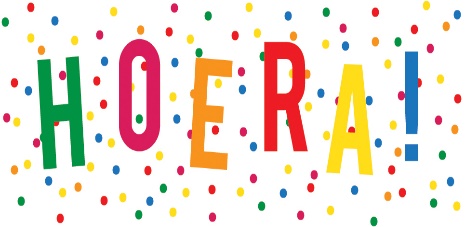 Alvast Hartelijk gefeliciteerd Noa…….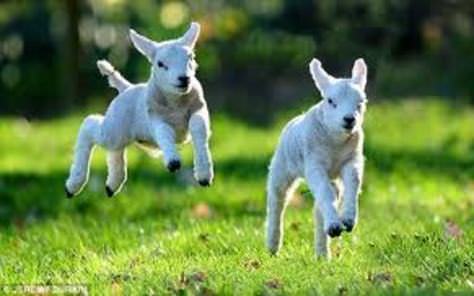 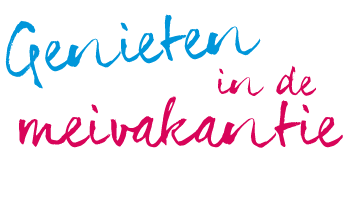 